Руководителю образовательнойорганизации      Лукашевич Е.А.Наименование документа, удостоверяющего личность__________________________________________________________________________Прошу зарегистрировать меня для участия в итоговомдля получения допуска к государственной итоговой аттестации по образовательным программам среднего общего образования.Прошу для написания итогового сочинения (изложения) создать условия, учитывающие состояние здоровья, особенности психофизического развития, подтверждаемые:Копией рекомендаций психолого-медико-педагогической комиссии Оригиналом или заверенной в установленном порядке копией справки, подтверждающей факт установления инвалидности, выданной федеральным государственным учреждением медико-социальной экспертизы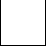 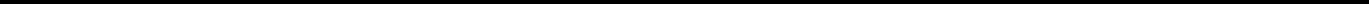 Указать	дополнительные	условия,	учитывающие	состояние	здоровья,	особенностипсихофизического развитияУвеличение продолжительности написания итогового сочинения (изложения) на 1,5 часаиное (указать при необходимости)(иные дополнительные условия/материально-техническое оснащение, учитывающие состояние здоровья, особенности психофизического развития, сдача итогового сочинения (изложения) в устной форме по медицинским показаниям и др.)Согласие на обработку персональных данных прилагается.C Памяткой о порядке проведения итогового сочинения (изложения) ознакомлен (-а)Подпись заявителя	______________/_______________________________(Ф.И.О.)Подпись родителя/законного представителя ________________/ ________________ (Ф. И. О.)«____» _____________ 2020 г.Контактный телефон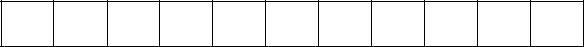 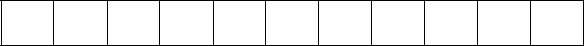 Регистрационный	номерЗаявлениеЗаявлениеЗаявлениеЗаявлениеЗаявлениеЗаявлениеЗаявлениеЗаявлениеЗаявлениеЗаявлениеЗаявлениеЗаявлениеЗаявлениеЯ,фамилияфамилияфамилияфамилияимяимяимяотчествоотчествоотчествоотчествоотчествоДата рождения:Дата рождения:Дата рождения:Дата рождения:Дата рождения:Дата рождения:Дата рождения:Дата рождения:ччччч..мммммм..ггггггСерияНомерПол:Пол:МужскойМужскойМужскойМужскойЖенскийЖенскийЖенскийПол:МужскойМужскойМужскойМужскойЖенскийЖенскийЖенскийсочиненииизложении